Pozvánka na Poetické odpoledneKdy: 14. února 2023 od 17:00 do 18: 30 hodKde: Komunitní centrum JasoňPro žáky, rodiče i zaměstnance školyCo vás čeká:Vystoupení prvňáčkůPřehlídka básní od našich recitátorůPěvecký sbor SedmikráskaVýstava žákovských prací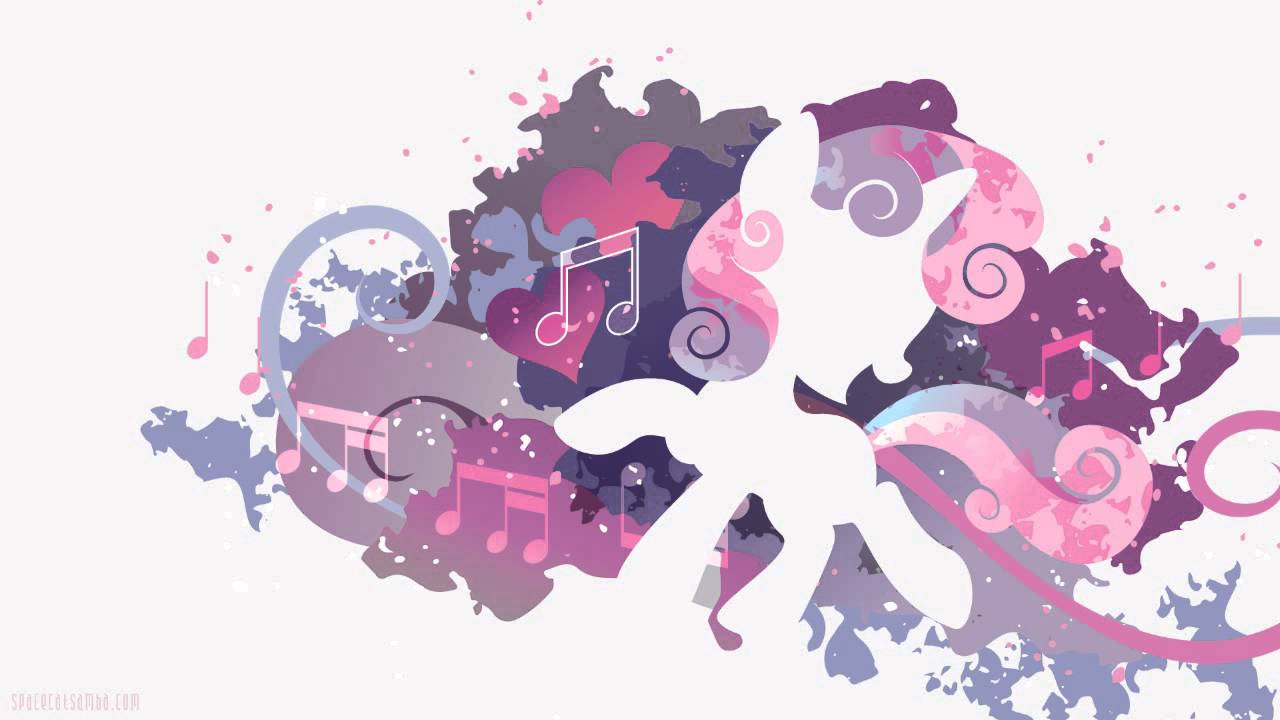 TĚŠÍME SE NA VÁS!